АДМИНИСТРАЦИИ ЛЕНИНСКОГО СЕЛЬСКОГО ПОСЕЛЕНИЯУСТЬ-ЛАБИНСКОГО РАЙОНАП О С Т А Н О В Л Е Н И Еот 14.06.2022г.										№ 40хутор БезлесныйО порядке согласования передачи в аренду без проведения конкурсов и аукционов муниципального имущества Ленинского сельского поселения Усть-Лабинского района, закрепленного на праве хозяйственного ведения либо оперативного управления за  муниципальными организациями культуры Ленинского сельского поселения Усть-Лабинского районаВ соответствии с Гражданским кодексом РФ, Федеральным законом от 26 июля 2006 года № 135-ФЗ «О защите конкуренции», Федеральным законом от 6 октября 2003 года № 131-ФЗ «Об общих принципах организации местного самоуправления в Российской Федерации», постановлением Правительства Российской Федерации от 9 сентября 2021 года № 1529 «Об утверждении Правил заключения без проведения конкурсов или аукционов договоров аренды в отношении государственного или муниципального имущества, закрепленного на праве хозяйственного ведения либо оперативного управления за государственными или муниципальными организациями культуры», на основании пункта 5 «Положения о порядке управления и распоряжения объектами муниципальной собственности Ленинского сельского поселения Усть-Лабинского района, утвержденного решением Совета Ленинского сельского поселения Усть-Лабинского района от 21 июля 2021 года №2, протокол №44, руководствуясь Уставом Ленинского сельского поселения Усть-Лабинского района, постановляю:1. Утвердить прилагаемое Положение о порядке согласования администрацией Ленинского сельского поселения Усть-Лабинского района передачи в аренду без проведения конкурсов и аукционов муниципального имущества, закрепленного на праве хозяйственного ведения либо оперативного управления за муниципальными организациями культуры Ленинского сельского поселения Усть-Лабинского района.2. Общему отделу администрации Ленинского сельского поселения Усть-Лабинского района (Пулека) обнародовать и разместить настоящее постановление на официальном сайте Ленинского сельского поселения Усть-Лабинского района в сети «Интернет».3.Контроль за исполнением настоящего постановления оставляю за собой4.Постановление вступает в силу после его обнародования. Глава Ленинского сельского поселения Усть-Лабинского района						В.П. АвджянПРИЛОЖЕНИЕУТВЕРЖДЕНОпостановлением администрацииЛенинского сельского поселения Усть-Лабинского районаот  14.06.2022 г. № 40Положение о порядке согласования администрацией Ленинского сельского поселения Усть-Лабинского района передачи в аренду без проведения конкурсов и аукционов муниципального имущества, закрепленного на праве хозяйственного ведения либо оперативного управления за муниципальными  организациями культуры Ленинского сельского поселения Усть-Лабинского районаНастоящее Положение устанавливает порядок согласования муниципальными организациями культуры Ленинского сельского поселения Усть-Лабинского района (далее – муниципальные организации культуры) с администрацией Ленинского сельского поселения Усть-Лабинского района передачи в аренду без проведения конкурсов и аукционов муниципального имущества, закрепленного на праве хозяйственного ведения либо оперативного управления (далее – имущество) за муниципальными организациями культуры (далее - Положение).Заключение договоров аренды имущества муниципальными организациями культуры осуществляется без проведения конкурсов или аукционов в соответствии с ч. 3.5 ст. 17.1 Федерального закона от 26 июля 2006 года № 135-ФЗ «О защите конкуренции», постановлением Правительства Российской Федерации от 9 сентября 2021 года № 1529 «Об утверждении Правил заключения без проведения конкурсов или аукционов договоров аренды в отношении государственного или муниципального имущества, закрепленного на праве хозяйственного ведения либо оперативного управления за государственными или муниципальными организациями культуры» в случае заключения этих договоров:с организациями общественного питания в целях создания необходимых условий для организации питания посетителей и работников муниципальных организаций культуры;с юридическими лицами и индивидуальными предпринимателями, осуществляющими розничную торговлю сувенирной, издательской и аудиовизуальной продукцией, в целях организации соответствующей целям деятельности организаций культуры розничной торговли сувенирной, издательской и аудиовизуальной продукцией для обеспечения потребностей посетителей муниципальных организаций культуры.Муниципальная организация культуры по результатам рассмотрения заявки, юридическим лицом или индивидуальным предпринимателем, о необходимости заключения договора аренды обязана обратиться в администрацию Ленинского сельского поселения Усть-Лабинского района, исполняющую функции и полномочия учредителя (далее - учредитель), с обращением о согласовании передачи такого имущества в аренду (далее - обращение).В обращении указываются следующие сведения:наименование предполагаемого арендатора, сведения о месте его нахождения, почтовый адрес и номер контактного телефона;сведения об имуществе, закрепленном на праве хозяйственного ведения либо оперативного управления, которое предлагается передать в аренду;обоснование того, что передача в аренду имущества, закрепленного на праве хозяйственного ведения либо оперативного управления, будет способствовать более эффективному его использованию;срок, на который предлагается заключить договор аренды;правовое обоснование выбора предполагаемого арендатора для предоставления ему имущества в аренду без проведения торгов:а) потребность арендатора в имуществе, предполагаемые цели использования имущества;б) информация об ассортименте продукции и товаров, предлагаемых для реализации при оказании услуг общественного питания посетителям и работникам муниципальной организации культуры, - для организации общественного питания;в) информация об ассортименте сувенирной, издательской и аудиовизуальной продукции - для юридических лиц и индивидуальных предпринимателей, осуществляющих розничную торговлю.К обращению прилагаются следующие документы:проект договора аренды имущества;отчет об оценке рыночной стоимости арендной платы, подготовленный в соответствии с законодательством Российской Федерации об оценочной деятельности (со сроком давности не более трех месяцев на дату представления);копия заявки предполагаемого арендатора (организации общественного питания, юридического лица или индивидуального предпринимателя, осуществляющих розничную торговлю сувенирной, издательской и аудиовизуальной продукцией),копия документа, удостоверяющего личность, и выписка из Единого государственного реестра индивидуальных предпринимателей (со сроком давности не более 1 месяца) - для индивидуальных предпринимателей;выписка из Единого государственного реестра юридических лиц (со сроком давности не более 1 месяца) - для юридических лиц.В случае поступления в муниципальную организацию культуры от и более заявителей заявок в отношении аренды одного вида (видов) имущества обращения учредителю направляются в порядке очередности исходя из даты поступления заявок.Учредитель рассматривает обращение и все приложенные к нему документы в течение пяти рабочих дней со дня их поступления и принимает одно из следующих решений:согласовать передачу имущества в аренду.отказать в согласовании передачи имущества в аренду.Основаниями для отказа в согласовании передачи имущества в аренду являются:передача имущества в аренду не будет способствовать более эффективной организации деятельности муниципальной организации культуры;цели передачи в аренду имущества не соответствуют видам деятельности муниципальной организации культуры, предусмотренным ее уставом;передача имущества в аренду согласована по результатам рассмотрения обращения муниципальной организации культуры в отношении заявки, поступившей ранее в порядке очередности. 	(иное основание).Принятое решение оформляется учредителем в форме постановления администрации Ленинского сельского поселения Усть-Лабинского района, осуществляющей функции и полномочия учредителя в отношении муниципальной организации культуры, и направляется муниципальной организации культуры в течение трех дней со дня его принятия.Решение об отказе в согласовании передачи имущества в аренду должно содержать обоснование причин отказа.При принятии решения об отказе в согласовании передачи в аренду имущества, обращение и прилагаемые к нему документы возвращаются муниципальной организации культуры в течение трех дней со дня принятия такого решения.11.Постановление администрации Ленинского сельского поселения Усть-Лабинского района о согласовании передачи имущества в аренду является основанием для заключения муниципальной организацией культуры договора аренды имущества без проведения конкурсов или аукционов.Муниципальная организация культуры в течение 10 дней со дня заключения договора аренды уведомляет в письменной форме учредителя и собственника имущества о заключении договора аренды (с приложением перечня переданного в аренду имущества и указанием срока его передачи в аренду).В случаях, предусмотренных законодательством Российской Федерации, договор после его подписания обеими сторонами подлежит государственной регистрации  в районном отделе Управления Федеральной службы государственной регистрации, кадастра и картографии по Краснодарскому краю.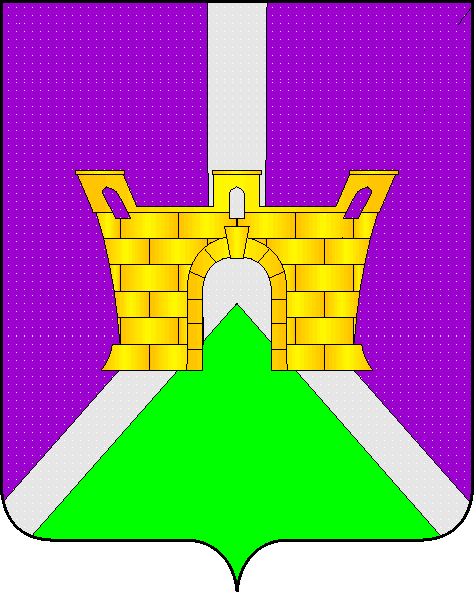 